
Event Sponsorship Proposal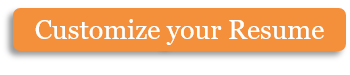 [A Night with the Arts: Festival of Arts Annual Gala][September 23, 2012]Join the Festival of Arts for our annual Gala, “A Night with the Arts”. As a sponsor, you will benefit from showing your support for the arts, while connecting with the local arts community, enhancing your brand awareness, reach new customers, and be a part of an enjoyable evening.The Festival of Arts provides a place for local artists to display and sell their artwork. The festival runs during the summer months and the holiday season. In addition to serving as a location for artists to work, we also provide scholarships to local high school students who want to study the arts.Our organization has been a part of the community for over 80 years now, and people from all over the world come to visit our festival. The annual gala is our major fundraising drive, especially for our scholarship and struggling arts fund. We are a non-profit arts organization, and much of our profits go back into our art community and the city at large. With the help of sponsors, we can cut down our overhead costs for the event, allowing us to give more money to the community. This year will be our 50th annual gala event, making it a truly special evening.The gala event will be held on September 23, 2012, and typically around 500 guests attend, along with the media and some local celebrity VIP guests. The doors will open for our VIP guests at 5pm. All others will be allowed in at 6pm. The artists will be present to talk to all visitors, and there will be a silent auction of artwork specially made for the event. We will have live music playing, with a small area for dancing. There will be a sit-down five-course dinner served at 7pm. At 8:30pm, there will be a short speech by our chairman, welcoming everyone to the event. At 9pm, there will be a raffle and we will announce the winners of the silent auction.Sponsorship Levels Main Sponsor: $5000Name on all literature and marketing about the event.Sponsor recognition at the event and on the website.2 VIP tables for the event, seating a total of 20 guests.Supporting Sponsor: $2,000 Name on all literature and marketing for the event.Recognition at the event and on the website.1 VIP table, seating 10 guests.Contributing Sponsor: $1,000 Name on all literature and marketing for the event.Recognition on the website.Tickets for 6 VIP guests.General Sponsor: $500 Recognition in the program and on the website. Tickets for 4 VIP guests.Copyright information - Please read© This Free Microsoft Office Template is the copyright of Hloom.com. You can download and modify this template for your own personal use. You can (and should!) remove this copyright notice (click here to see how) before customizing the template.You may not distribute or resell this template, or its derivatives, and you may not make it available on other websites without our prior permission. All sharing of this template must be done using a link to http://www.hloom.com/. For any questions relating to the use of this template please email us - info@hloom.com